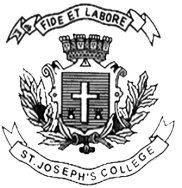 ST. JOSEPH’S COLLEGE (AUTONOMOUS), BENGALURU-27B.A SOCIOLOGY –VI SEMESTERSEMESTER EXAMINATION- APRIL 2020SO6312: SOCIOLOGY OF URBAN COMMUNITIESTime: 2 ½ Hrs                                                                              Maximum Marks:70           This question paper has one printed page and three parts.I   Answer any four of the following in one full page each     (5*4=20)What do you understand by the term satellite townMention the social issues faced in slumsGive a brief note on UrbanizationMention the characteristics of UrbanismWrite full forms of BMTC, BESCOM, NIMHANS, JNNURM & BWSSBII   Answer any two of the fallowing in about two pages each   (10*2=20)Explain why Bangalore is referred to as silicon valley & give examples of IT Hubs in BangaloreDescribe the problems of UrbanizationWhat is Migration & Mention different types of MigrationIII  Answer any two of the fallowing in about three pages each (15*2=20)Explain the Advantages & Disadvantages of living in the cityExamine the Functions of Bangalore Development Authority(BDA) & BBMPIllustrate the rural-urban contrastSO6312-C1-2020